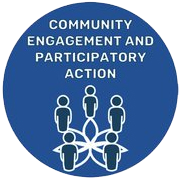 GOAL:   Community Engagement and Participatory Action encourage the development of cultures and policies that protect our common home and all who share it.  STRATEGY 1:                                                                                                                                                   Connections with diverse groups and organizations on water issues.  ACTIONS: Contribute, partner with and support organizations that conserve and recycle water.  Work in partnership with local groups and other faith traditions that advocate for the conservation             of water. Connect with other Religious Congregations to work together in reducing water usage by 25%.  STRATEGY 2:                                                                                                                                                   Connections with the Civic Community on water conservation.  ACTIONS: Collaborate with county and state to bring awareness on what is water conservation and why it is necessary. Petition public officials and candidates to work towards water conservation. Educate, promote and advocate for water issues and conservation through social media.  Be aware and vote for propositions that support water conservation.Research and bring awareness to the public about high levels of lead content in drinking water. Pressure local, statewide, national and international agencies to do more in purifying drinking water.   STRATEGY 3:                                                                                                                                                   Promotion of water conservation.     ACTIONS: Use social media to educate, promote and advocate for water conservation.Give practical and creative ideas to reduce water in CSJ Today, CSJ Website and publications. 